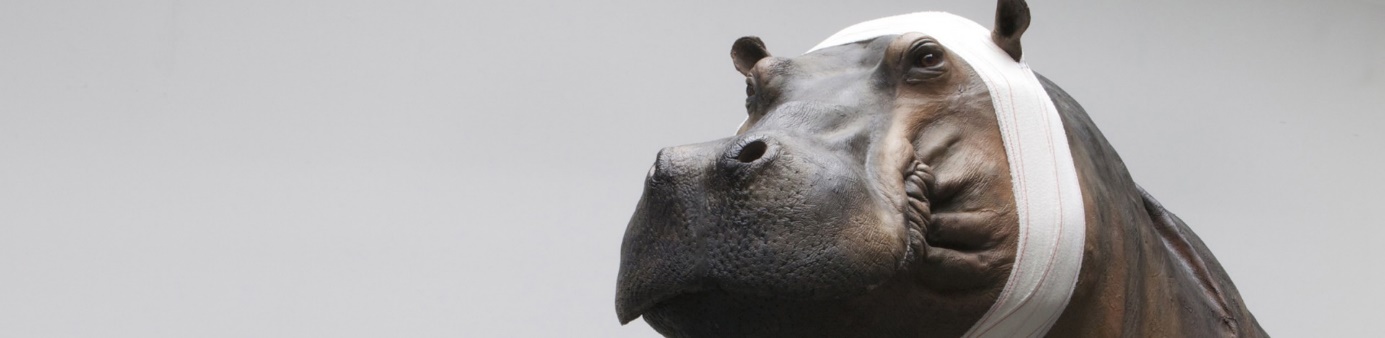 Bonjour, Sous la responsabilité du Comité académique de l’Enseignement catholique (CAEC), la Commission régionale Arts et Culture (CRAC) a élaboré le site "Animal" dans le cadre de l’opération Trans’arts 2016-2017. Ce site a été ensuite réalisé par Vincent Boulaire (DDEC du Morbihan). Vous pourrez consulter également la carte des 220 établissements bretons inscrits à l’opération pour cette année. Sur le site "Animal", vous trouverez de nombreuses références artistiques déclinées en 12 grandes parties : classification animale, de quelques espèces, temps, espace, traces et empreintes, matières et matériaux, sens, etc. Chaque partie est elle-même déclinée en un certain nombre de thèmes. A l’intérieur de chaque partie et sous-partie, les œuvres choisies l’ont été pour représenter la diversité des époques, des origines géographiques, des genres, des matériaux et supports, des techniques... Chaque illustration est référencée et peut faire le lien avec une vidéo. Ce site est un référentiel à l’usage des enseignants dans le cadre de leur démarche pédagogique artistique et de l’enseignement de l’histoire des arts. Il contribue à enrichir les projets, à en conforter le sens et à nourrir la culture des élèves par la rencontre avec des œuvres au travers d’une pratique effective. Certaines Chroniqu'arts (en lien avec la thématique « Animal »), disponibles sur les sites de chaque DDEC, peuvent être des outils utiles et complémentaires.  Nous vous rappelons que ce site est exclusivement réservé à l’usage pédagogique des enseignants en milieu scolaire (1er et 2d degrés). Il n’est pas destiné à une utilisation par les élèves en autonomie ni à une diffusion publique. Nous vous souhaitons un agréable safari culturel. D’autre part, la CRAC est sur le point de mettre en ligne un site entièrement dévolu à ses travaux : vous pourrez y retrouver, outre l’intégralité des sites Trans’arts (Corps, Jardin, Noir et Blanc, Le temps, Je et Animal), la totalité des chroniques déjà réalisées et des documents pédagogiques (sur la mise en œuvre du parcours d’éducation artistique et culturelle, sur la mise en œuvre de l’histoire des arts à l’école etc.). Nous vous communiquerons ultérieurement l’adresse de ce site (encore en préparation) qui vous permettra des mises en œuvre pratiques pour vos classes dans les domaines des arts et de la culture. Les membres de la C.R.A.C. Anne-Marie Gorski et Roselyne Robin (22), Alain Quellec (29), Olivier Richard (35) et Thierry Laruelle (56)